WHEN DO YOU VACCINATE AGAINST ENZOOTIC ABORTION OF EWES (EAE)?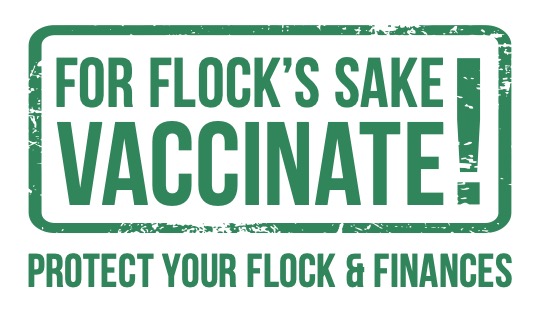 DID YOU KNOW THAT IT CAN BE DONE WHEN IT’S MOST CONVENIENT FOR YOU?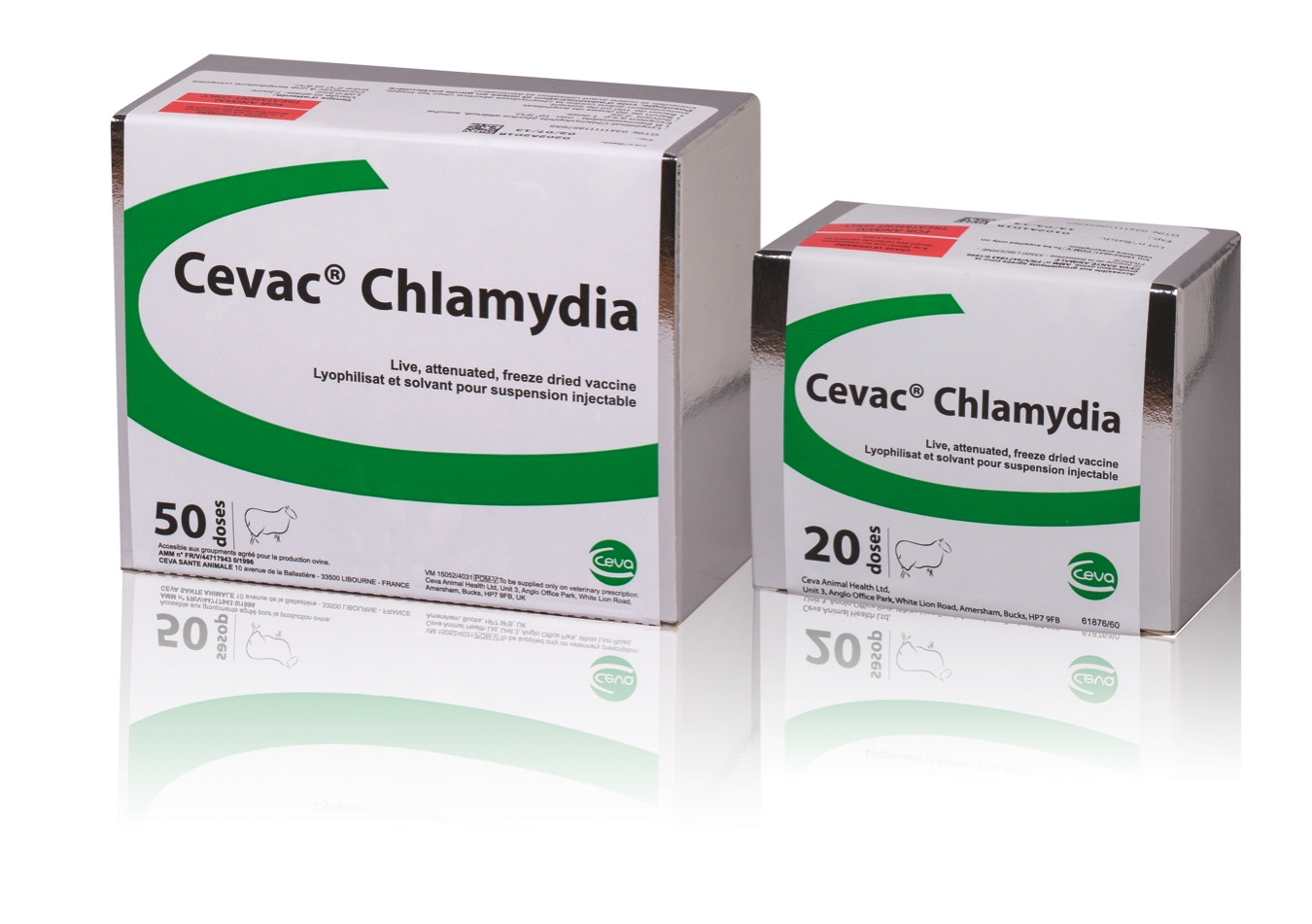 Cevac Chlamydia can be given from 4 months to 4 weeks before the rams go inIt can be given from 5 months of age to allow ewe lambs to be vaccinated and protected.DO NOT use in pregnant sheepThe disease:Enzootic abortion of ewes remains one of the most common causes of abortion diagnosed in sheep, despite the availability of cost-effective vaccines. The bacterium (Chlamydophila abortus) is spread from sheep to sheep, predominantly at lambing, when affected ewes will shed large numbers of bacteria in their foetal fluids and placentaInfection in a flock can result in the birth of dead and/or weak lambs from about 3 weeks before lambing is due to start.If sheep are infected after about 100 days of pregnancy they will not abort at this lambing, the bacteria become latent but then reactivate causing abortion at the subsequent lambing. The highly infectious nature of Chlamydia, as well as this latent infection means that levels of abortion can be relatively low one year, before resulting in a storm and significant losses in the next year.Some ewes may not abort but can still shed the bacteria, meaning neonatal ewe lambs could be infected. In a previously uninfected flock the infection is generally bought in.Diagnosis:If you see an abortion rate over 2% of your ewes lambs then an infectious cause is likely.Don’t leave it until after lambing – the best diagnostic results are with fresh samples.Take advice from your vet about the best method.Control:Biosecurity and hygiene are important.Ensure ewes that abort are isolated and the placenta and bedding is disposed of, so as to minimise transmission to other sheep. Consider the history of where you are buying sheep from and ideally, keep bought-in separate from home-bred replacements until they have lambed for the first time. The best way to prevent disease is through robust biosecurity and a robust vaccination policy.There are 2 types of vaccine available on the market, live or dead. Dead vaccines need a primary course of 2 injections and then a booster. Live vaccines require just a single shot that provides long-lasting protection (3-4 lambings, depending on the disease risk).